*Nombre y apellido del paciente:							   Fecha de hoy:			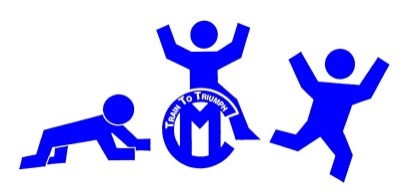 *Fecha de nacimiento:			   Número de seguro social:					      *Género:    	 Masculino	    FemeninoIdentidad étnica:			     Religión: 				Lengua materna:			
*Dirección: 													*Número de teléfono: 					*Nombre de progenitor/a 1:					        	Fecha de nacimiento:			Dirección de progenitor/a 1 (si es diferente a la del paciente):								

Número de teléfono de progenitor/a 1:				        Otro número de teléfono				Empleador de progenitor/a 1:							    Ocupación:					*Nombre de progenitor/a 2: 						   Fecha de nacimiento:			Dirección de progenitor/a 2 (si es diferente a la del paciente):								Número de teléfono de progenitor/a 2: 				      Otro número de teléfono:				Empleador de progenitor/a 2:							     Ocupación:				Nombres y edades de los hermanos(as) de paciente: 									

															*¿Quién llena este formulario?:					*Relación al paciente:				*Médico de cabecera (PCP):					               Número de teléfono:				*Médico remitente:							Número de teléfono:				Especialista: 							Número de teléfono:				¿Se esta trasladando de otra clínica/instalación?  Sí / No   De ser así, favor de nombrar la clínica:		

*Idioma preferido del paciente:					
Lengua materna de progenitor/a 1:				Idioma preferido:			
Lengua materna de progenitor/a 2:			              Idioma preferido:			Describa lo que más le preocupa de su hijo(a):																							________	Describa lo que usted quiere que su hijo(a) logre a través de la terapia?						Describa lo que usted quiere lograr para su familia a través de la terapia					_________________________________________________________________________________________________________								*Alergias, favor de anotar todas:											
*Firma de paciente:									Fecha de hoy:				*Firma del tutor legal: 							*Nombre y apellido del tutor legal:						  Iniciales del terapeuta:			Evaluaciones profesionalesEvaluaciones profesionalesEvaluaciones profesionalesEvaluaciones profesionalesEvaluaciones profesionalesEvaluaciones profesionalesEvaluaciones profesionalesEvaluaciones profesionalesEvaluaciones profesionalesEvaluaciones profesionalesEvaluaciones profesionales¿Su hijo/a ha sido evaluado por uno de los siguientes profesionales? (Favor de anotar todos los que se aplican y provea copias de los informes.)¿Su hijo/a ha sido evaluado por uno de los siguientes profesionales? (Favor de anotar todos los que se aplican y provea copias de los informes.)¿Su hijo/a ha sido evaluado por uno de los siguientes profesionales? (Favor de anotar todos los que se aplican y provea copias de los informes.)¿Su hijo/a ha sido evaluado por uno de los siguientes profesionales? (Favor de anotar todos los que se aplican y provea copias de los informes.)¿Su hijo/a ha sido evaluado por uno de los siguientes profesionales? (Favor de anotar todos los que se aplican y provea copias de los informes.)¿Su hijo/a ha sido evaluado por uno de los siguientes profesionales? (Favor de anotar todos los que se aplican y provea copias de los informes.)¿Su hijo/a ha sido evaluado por uno de los siguientes profesionales? (Favor de anotar todos los que se aplican y provea copias de los informes.)¿Su hijo/a ha sido evaluado por uno de los siguientes profesionales? (Favor de anotar todos los que se aplican y provea copias de los informes.)¿Su hijo/a ha sido evaluado por uno de los siguientes profesionales? (Favor de anotar todos los que se aplican y provea copias de los informes.)¿Su hijo/a ha sido evaluado por uno de los siguientes profesionales? (Favor de anotar todos los que se aplican y provea copias de los informes.)¿Su hijo/a ha sido evaluado por uno de los siguientes profesionales? (Favor de anotar todos los que se aplican y provea copias de los informes.)EvaluaciónEvaluaciónEvaluaciónNombre del profesionalNombre del profesionalFecha de evaluaciónFecha de evaluaciónDiagnósticoDiagnósticoPediatra de DesarrolloPediatra de DesarrolloSíSíNoNeurólogoNeurólogoSíSíNoMedico OrtopédicoMedico OrtopédicoSíSíNoTerapeuta FísicoTerapeuta FísicoSíSíNoTerapeuta OcupacionalTerapeuta OcupacionalSíSíNoTerapeuta del HablaTerapeuta del HablaSíSíNoTerapia/ConsejeríaTerapia/ConsejeríaSíSíNoOtro:Otro:SíSíNoHospitalizaciones o cirugíasHospitalizaciones o cirugíasHospitalizaciones o cirugíasHospitalizaciones o cirugíasHospitalizaciones o cirugíasHospitalizaciones o cirugíasHospitalizaciones o cirugíasHospitalizaciones o cirugíasHospitalizaciones o cirugíasHospitalizaciones o cirugíasHospitalizaciones o cirugíasFechaRazónRazónRazónRazónRazónRazónRazónRazónRazónLugarLa rutina semanal del niño/aLa rutina semanal del niño/aLa rutina semanal del niño/aLa rutina semanal del niño/aLa rutina semanal del niño/aLa rutina semanal del niño/aLa rutina semanal del niño/aLa rutina semanal del niño/aLa rutina semanal del niño/aLa rutina semanal del niño/aLa rutina semanal del niño/aLa rutina semanal del niño/a¿Cuál Asiste?: ¿Cuál Asiste?: ¿Cuál Asiste?: GuarderíaGuarderíaGuarderíaPre-kínderPre-kínderEscuelaEscuelaEscuelaEscuelaNombre de la escuela/guardería: Nombre de la escuela/guardería: Nombre de la escuela/guardería: Grado/Tipo de salón: Grado/Tipo de salón: Días y horas: Días y horas: Días y horas: lunes_____ martes_____ miércoles_____ jueves_____ viernes _____lunes_____ martes_____ miércoles_____ jueves_____ viernes _____lunes_____ martes_____ miércoles_____ jueves_____ viernes _____lunes_____ martes_____ miércoles_____ jueves_____ viernes _____lunes_____ martes_____ miércoles_____ jueves_____ viernes _____lunes_____ martes_____ miércoles_____ jueves_____ viernes _____lunes_____ martes_____ miércoles_____ jueves_____ viernes _____lunes_____ martes_____ miércoles_____ jueves_____ viernes _____lunes_____ martes_____ miércoles_____ jueves_____ viernes _____Servicios de apoyo (Favor de incluir los días y horas):Servicios de apoyo (Favor de incluir los días y horas):Servicios de apoyo (Favor de incluir los días y horas):Actividades extracurriculares (Favor de incluir días y horas):Actividades extracurriculares (Favor de incluir días y horas):Actividades extracurriculares (Favor de incluir días y horas):Peso del paciente al nacer:Peso actual del paciente:Talla del paciente al nacer:Talla actual del paciente: La prueba de Apgar:Percentil de peso:Duración del embarazo (edad gestacional)Circunferencia de cabeza:Historial del parto:Historial del parto:Historial del parto:Historial del parto:Historial del parto:Historial del parto:Historial del parto:Historial del parto:Historial del parto:Historial del parto:Historial del parto:Historial del parto:Historial del parto:Historial del parto:Historial del parto:Historial del parto:Historial del parto:Historial del parto:Historial del parto:Historial del parto:Historial del parto:Historial del parto:¿Es el paciente su primer hijo/a?SíSíSíSíSíNoNoNoNoNoNoNo    Orden de nacimiento:    Orden de nacimiento:    Orden de nacimiento:    Orden de nacimiento:    Orden de nacimiento:    Orden de nacimiento:    Orden de nacimiento:    Orden de nacimiento:    Orden de nacimiento:¿Parto único o múltiple?ÚnicoÚnicoÚnicoÚnicoÚnicoMúltiple **Múltiple **Múltiple **Múltiple **Múltiple **Múltiple **Múltiple **** Si parto múltiple:      Gemelo A       or      Gemelo B** Si parto múltiple:      Gemelo A       or      Gemelo B** Si parto múltiple:      Gemelo A       or      Gemelo B** Si parto múltiple:      Gemelo A       or      Gemelo B** Si parto múltiple:      Gemelo A       or      Gemelo B** Si parto múltiple:      Gemelo A       or      Gemelo B** Si parto múltiple:      Gemelo A       or      Gemelo B** Si parto múltiple:      Gemelo A       or      Gemelo B** Si parto múltiple:      Gemelo A       or      Gemelo B¿Parto prematuro?Sí**Sí**Sí**Sí**Sí**NoNoNoNoNoNoNo***¿Requirio su hijo/a alguno de lo siguiente?: Unidad de Cuidado Intensivo NeonatalUnidad de Cuidado Intensivo NeonatalUnidad de Cuidado Intensivo NeonatalUnidad de Cuidado Intensivo NeonatalUnidad de Cuidado Intensivo NeonatalIncubadoraIncubadoraIncubadoraIncubadoraIncubadoraIncubadoraIncubadoraSala de neonatologíaSala de neonatologíaOxígenoOxígenoOxígeno¿Tubo complicaciones durante el embarazo?Sí**Sí**Sí**Sí**Sí**NoNoNoNoNoNoNo** De ser así, favor de describir:** De ser así, favor de describir:** De ser así, favor de describir:** De ser así, favor de describir:** De ser así, favor de describir:** De ser así, favor de describir:** De ser así, favor de describir:** De ser así, favor de describir:** De ser así, favor de describir:¿Tubo complicaciones durante el parto?Sí**Sí**Sí**Sí**Sí**NoNoNoNoNoNoNo** De ser así, favor de describir:** De ser así, favor de describir:** De ser así, favor de describir:** De ser así, favor de describir:** De ser así, favor de describir:** De ser así, favor de describir:** De ser así, favor de describir:** De ser así, favor de describir:** De ser así, favor de describir:¿Edad de la madre al parto?¿Posición de bebé dentro del útero?¿Posición de bebé dentro del útero?¿Posición de bebé dentro del útero?¿Posición de bebé dentro del útero?¿Posición de bebé dentro del útero?Parto:VaginalVaginalVaginalVaginalVaginalVaginalCesáreaCesáreaCesáreaCesáreaCesáreaCesáreaVacuumEl bebe tuvo el cordón umbilical enrollado/enroscado alrededor del cuelloEl bebe tuvo el cordón umbilical enrollado/enroscado alrededor del cuelloEl bebe tuvo el cordón umbilical enrollado/enroscado alrededor del cuelloEl bebe tuvo el cordón umbilical enrollado/enroscado alrededor del cuelloOtro:Otro:Otro:Otro:Posición del bebé cuando nació:CefálicaCefálicaCefálicaCefálicaCefálicaCefálicaDe nalgasDe nalgasDe nalgasDe nalgasDe nalgasDe nalgasTransversalDesconocidoDesconocidoDesconocidoDesconocidoOtro:Otro:Otro:Otro:¿Duración del parto?¿Por cuánto tiempo empujó la madre?¿Por cuánto tiempo empujó la madre?¿Por cuánto tiempo empujó la madre?¿Por cuánto tiempo empujó la madre?¿Por cuánto tiempo empujó la madre?¿Anomalías del útero de la madre?Sí**Sí**Sí**NoNoNoNoNoNoNoNoNo** De ser así, favor de describir:** De ser así, favor de describir:** De ser así, favor de describir:** De ser así, favor de describir:** De ser así, favor de describir:** De ser así, favor de describir:** De ser así, favor de describir:** De ser así, favor de describir:** De ser así, favor de describir:¿Tratamientos para la fertilidad?Sí**Sí**Sí**NoNoNoNoNoNoNoNoNo** De ser así, favor de anotar los medicamentos para la fertilidad:** De ser así, favor de anotar los medicamentos para la fertilidad:** De ser así, favor de anotar los medicamentos para la fertilidad:** De ser así, favor de anotar los medicamentos para la fertilidad:** De ser así, favor de anotar los medicamentos para la fertilidad:** De ser así, favor de anotar los medicamentos para la fertilidad:** De ser así, favor de anotar los medicamentos para la fertilidad:** De ser así, favor de anotar los medicamentos para la fertilidad:** De ser así, favor de anotar los medicamentos para la fertilidad:¿Otros medicamentos tomados durante el embarazo?Sí**Sí**Sí**NoNoNoNoNoNoNoNoNo** De ser así, favor de anotar:** De ser así, favor de anotar:** De ser así, favor de anotar:** De ser así, favor de anotar:** De ser así, favor de anotar:** De ser así, favor de anotar:** De ser así, favor de anotar:** De ser así, favor de anotar:** De ser así, favor de anotar:¿Medicamentos tomados durante el parto?Sí**Sí**Sí**NoNoNoNoNoNoNoNoNo** De ser así, favor de anotar:** De ser así, favor de anotar:** De ser así, favor de anotar:** De ser así, favor de anotar:** De ser así, favor de anotar:** De ser así, favor de anotar:** De ser así, favor de anotar:** De ser así, favor de anotar:** De ser así, favor de anotar:¿Le parecía que el bebé estaba atorado en una cierta posición en la última etapa del embarazo?Sí**Sí**Sí**NoNoNoNoNoNoNoNoNo**De ser así, favor de describir:**De ser así, favor de describir:**De ser así, favor de describir:**De ser así, favor de describir:**De ser así, favor de describir:**De ser así, favor de describir:**De ser así, favor de describir:**De ser así, favor de describir:**De ser así, favor de describir:Nombre de obstetra ginecologo y/o partera:El nombre del hospital o clínica de parto donde nació el bebé:Resultados de la prueba de audición para bebés (se les hace dentro del primer mes de vida)AprobóAprobóAprobóAprobóDesaprobó**Desaprobó**Desaprobó**Desaprobó**Desaprobó**Desaprobó**** Si desaprobó, favor de describir los resultados:** Si desaprobó, favor de describir los resultados:** Si desaprobó, favor de describir los resultados:** Si desaprobó, favor de describir los resultados:** Si desaprobó, favor de describir los resultados:** Si desaprobó, favor de describir los resultados:** Si desaprobó, favor de describir los resultados:** Si desaprobó, favor de describir los resultados:** Si desaprobó, favor de describir los resultados:** Si desaprobó, favor de describir los resultados:** Si desaprobó, favor de describir los resultados:¿Recibió el bebé algún tipo de terapia en el hospital antes de que el doctor le diera de alta?Sí**Sí**Sí**Sí**NoNoNoNoNoNo**De ser así, favor de describir:**De ser así, favor de describir:**De ser así, favor de describir:**De ser así, favor de describir:**De ser así, favor de describir:**De ser así, favor de describir:**De ser así, favor de describir:**De ser así, favor de describir:**De ser así, favor de describir:**De ser así, favor de describir:**De ser así, favor de describir:Posición de infante/niñoPosición de infante/niñoPosición de infante/niñoPosición de infante/niñoPosición de infante/niñoPosición de infante/niñoPosición de infante/niñoPosición de infante/niñoPosición de infante/niñoPosición de infante/niñoPosición de infante/niñoPosición de infante/niñoPosición de infante/niñoPosición de infante/niñoPosición de infante/niñoPosición de infante/niñoPosición de infante/niñoPosición de infante/niñoPosición de infante/niñoPosición de infante/niñoPosición de infante/niñoPosición de infante/niño¿Inclina su hijo/a la cabeza hacia un lado?¿Inclina su hijo/a la cabeza hacia un lado?¿Inclina su hijo/a la cabeza hacia un lado?SíSíSíSíSíSíSíNoNo**De ser así,              Lado derecho    o   Lado izquierdo**De ser así,              Lado derecho    o   Lado izquierdo**De ser así,              Lado derecho    o   Lado izquierdo**De ser así,              Lado derecho    o   Lado izquierdo**De ser así,              Lado derecho    o   Lado izquierdo**De ser así,              Lado derecho    o   Lado izquierdo**De ser así,              Lado derecho    o   Lado izquierdo**De ser así,              Lado derecho    o   Lado izquierdo**De ser así,              Lado derecho    o   Lado izquierdo**De ser así,              Lado derecho    o   Lado izquierdo¿Prefiere el infante voltear la cabeza hacia un lado?¿Prefiere el infante voltear la cabeza hacia un lado?¿Prefiere el infante voltear la cabeza hacia un lado?SíSíSíSíSíSíSíNoNo**De ser así,              Lado derecho    or    Lado izquierdo**De ser así,              Lado derecho    or    Lado izquierdo**De ser así,              Lado derecho    or    Lado izquierdo**De ser así,              Lado derecho    or    Lado izquierdo**De ser así,              Lado derecho    or    Lado izquierdo**De ser así,              Lado derecho    or    Lado izquierdo**De ser así,              Lado derecho    or    Lado izquierdo**De ser así,              Lado derecho    or    Lado izquierdo**De ser así,              Lado derecho    or    Lado izquierdo**De ser así,              Lado derecho    or    Lado izquierdo¿Ha recibido el niño/a tratamiento para el tortícolis?¿Ha recibido el niño/a tratamiento para el tortícolis?¿Ha recibido el niño/a tratamiento para el tortícolis?Sí**Sí**Sí**Sí**Sí**Sí**Sí**NoNo**De ser así, ¿cuándo ocurrió el tratamiento?**De ser así, ¿cuándo ocurrió el tratamiento?**De ser así, ¿cuándo ocurrió el tratamiento?**De ser así, ¿cuándo ocurrió el tratamiento?**De ser así, ¿cuándo ocurrió el tratamiento?**De ser así, ¿cuándo ocurrió el tratamiento?**De ser así, ¿cuándo ocurrió el tratamiento?**De ser así, ¿cuándo ocurrió el tratamiento?**De ser así, ¿cuándo ocurrió el tratamiento?**De ser así, ¿cuándo ocurrió el tratamiento?¿Existen otros niños en su familia que tienen los músculos del cuello rígidos y/o una malformación del cráneo?¿Existen otros niños en su familia que tienen los músculos del cuello rígidos y/o una malformación del cráneo?¿Existen otros niños en su familia que tienen los músculos del cuello rígidos y/o una malformación del cráneo?Sí**Sí**Sí**Sí**Sí**Sí**Sí**NoNo** De ser así, favor de explicar:** De ser así, favor de explicar:** De ser así, favor de explicar:** De ser así, favor de explicar:** De ser así, favor de explicar:** De ser así, favor de explicar:** De ser así, favor de explicar:** De ser así, favor de explicar:** De ser así, favor de explicar:** De ser así, favor de explicar:¿Tuvo el niño una forma de cabeza normal al nacer?¿Tuvo el niño una forma de cabeza normal al nacer?¿Tuvo el niño una forma de cabeza normal al nacer?SíSíSíSíSíSíSíNo**No****Si no, favor de describir:**Si no, favor de describir:**Si no, favor de describir:**Si no, favor de describir:**Si no, favor de describir:**Si no, favor de describir:**Si no, favor de describir:**Si no, favor de describir:**Si no, favor de describir:**Si no, favor de describir:¿Quién notó la malformación del cráneo?¿Quién notó la malformación del cráneo?¿Quién notó la malformación del cráneo?¿Qué edad tenía cuando se le notó la malformación del cráneo al niño?¿Qué edad tenía cuando se le notó la malformación del cráneo al niño?¿Qué edad tenía cuando se le notó la malformación del cráneo al niño?¿Qué edad tenía cuando se le notó la malformación del cráneo al niño?¿Qué edad tenía cuando se le notó la malformación del cráneo al niño?¿Qué edad tenía cuando se le notó la malformación del cráneo al niño?¿Qué edad tenía cuando se le notó la malformación del cráneo al niño?¿Qué edad tenía cuando se le notó la malformación del cráneo al niño?¿Qué edad tenía cuando se le notó la malformación del cráneo al niño?¿Quién notó la malformación del cráneo?¿Quién notó la malformación del cráneo?¿Quién notó la malformación del cráneo?¿Cuándo diagnosticó un doctor la malformación del cráneo?¿Cuándo diagnosticó un doctor la malformación del cráneo?¿Cuándo diagnosticó un doctor la malformación del cráneo?¿Cuándo diagnosticó un doctor la malformación del cráneo?¿Cuándo diagnosticó un doctor la malformación del cráneo?¿Cuándo diagnosticó un doctor la malformación del cráneo?¿Cuándo diagnosticó un doctor la malformación del cráneo?¿Cuándo diagnosticó un doctor la malformación del cráneo?¿Cuándo diagnosticó un doctor la malformación del cráneo?¿Tiene el niño asimetría de la cara?¿Tiene el niño asimetría de la cara?¿Tiene el niño asimetría de la cara?Sí**Sí**Sí**Sí**Sí**Sí**Sí**NoNo¿Cuánto tiempo pasa el niño en una silla infantil cada día?¿Cuánto tiempo pasa el niño en una silla infantil cada día?¿Cuánto tiempo pasa el niño en una silla infantil cada día?Tipo de silla infantil:Tipo de silla infantil:Tipo de silla infantil:Tipo de silla infantil:Tipo de silla infantil:Tipo de silla infantil:Tipo de silla infantil:Tipo de silla infantil:Tipo de silla infantil:Tipo de silla infantil:¿Cuánto tiempo pasa el niño en un columpio cada día?¿Cuánto tiempo pasa el niño en un columpio cada día?¿Cuánto tiempo pasa el niño en un columpio cada día?¿Cuánto tiempo pasa el niño en otros tipos de asiento?¿Cuánto tiempo pasa el niño en otros tipos de asiento?¿Cuánto tiempo pasa el niño en otros tipos de asiento?¿Cuánto tiempo pasa el niño en otros tipos de asiento?¿Cuánto tiempo pasa el niño en otros tipos de asiento?Tipo(s) de asiento:Tipo(s) de asiento:Tipo(s) de asiento:¿Cuánto tiempo pasa el niño en posición boca arriba cada día?:¿Cuánto tiempo pasa el niño en posición boca arriba cada día?:¿Cuánto tiempo pasa el niño en posición boca arriba cada día?:¿Por cuánto tiempo usted u otra persona sostiene al bebé cada día?¿Por cuánto tiempo usted u otra persona sostiene al bebé cada día?¿Por cuánto tiempo usted u otra persona sostiene al bebé cada día?¿Por cuánto tiempo usted u otra persona sostiene al bebé cada día?¿Por cuánto tiempo usted u otra persona sostiene al bebé cada día?¿En qué posición sostienen al bebé?¿En qué posición sostienen al bebé?¿A qué edad empezó el niño/a a ponerse boca abajo (e.i., estar en la barriga)?¿A qué edad empezó el niño/a a ponerse boca abajo (e.i., estar en la barriga)?¿A qué edad empezó el niño/a a ponerse boca abajo (e.i., estar en la barriga)?¿Cuánto tiempo pasa el niño en posición boca abajo cada día?¿Cuánto tiempo pasa el niño en posición boca abajo cada día?¿Cuánto tiempo pasa el niño en posición boca abajo cada día?¿Cuánto tiempo pasa el niño en posición boca abajo cada día?¿Cuánto tiempo pasa el niño en posición boca abajo cada día?¿Por cuántos minutos seguidos puede quedarse en posición boca abajo a la vez?¿Por cuántos minutos seguidos puede quedarse en posición boca abajo a la vez?¿Por cuántos minutos seguidos puede quedarse en posición boca abajo a la vez?Posición del niño para dormir(Al nacer-1 año de edad):Posición del niño para dormir(Al nacer-1 año de edad):Posición del niño para dormir(Al nacer-1 año de edad):Supino(boca arriba)Supino(boca arriba)Supino(boca arriba)Supino(boca arriba)Supino(boca arriba)Supino(boca arriba)Supino(boca arriba)Supino(boca arriba)Supino(boca arriba)Al ladoAl ladoAl ladoAl ladoProno(boca abajo)Prono(boca abajo)Prono(boca abajo)Otro:Otro:Otro:Posición actual para dormir(1 año de edad o más):Posición actual para dormir(1 año de edad o más):Posición actual para dormir(1 año de edad o más):Supino(boca arriba)Supino(boca arriba)Supino(boca arriba)Supino(boca arriba)Supino(boca arriba)Supino(boca arriba)Supino(boca arriba)Supino(boca arriba)Supino(boca arriba)Al ladoAl ladoAl ladoAl ladoProno(boca abajo)Prono(boca abajo)Prono(boca abajo)Otro:Otro:Otro:Horas usuales de dormir cada noche                           (al nacer-1 año de edad):Horas usuales de dormir cada noche                           (al nacer-1 año de edad):Horas usuales de dormir cada noche                           (al nacer-1 año de edad):Horas usuales de dormir cada noche                           (al nacer-1 año de edad):Horas usuales de dormir cada noche                           (al nacer-1 año de edad):Horas usuales de dormir cada noche                           (al nacer-1 año de edad):Horas usuales de dormir cada noche                           (al nacer-1 año de edad):Horas usuales de dormir cada noche                           (al nacer-1 año de edad):Horas usuales de dormir cada noche                           (al nacer-1 año de edad):Horas usuales de dormir cada noche                           (al nacer-1 año de edad):Horas usuales de dormir cada noche                           (al nacer-1 año de edad):Horas usuales de dormir cada noche                           (al nacer-1 año de edad):Horas usuales de dormir cada noche (1 año o más de edad):Horas usuales de dormir cada noche (1 año o más de edad):Horas usuales de dormir cada noche (1 año o más de edad):Horas usuales de dormir cada noche (1 año o más de edad):Horas usuales de dormir cada noche (1 año o más de edad):Horas usuales de dormir cada noche (1 año o más de edad):Horas usuales de dormir cada noche (1 año o más de edad):Horas usuales de dormir cada noche (1 año o más de edad):Horas usuales de dormir cada noche (1 año o más de edad):Horas usuales de dormir cada noche (1 año o más de edad):¿Tiene el niño dificultad para dormirse o permanecer dormido?¿Tiene el niño dificultad para dormirse o permanecer dormido?¿Tiene el niño dificultad para dormirse o permanecer dormido?SíSíSíSíSíSíNoNoNo¿Ronca?¿Ronca?¿Ronca?¿Ronca?¿Ronca?¿Ronca?¿Ronca?SíNoNo¿Tiene preocupaciones acerca del patrón del sueño de su hijo/a?¿Tiene preocupaciones acerca del patrón del sueño de su hijo/a?¿Tiene preocupaciones acerca del patrón del sueño de su hijo/a?Pruebas diagnósticasPruebas diagnósticasPruebas diagnósticasPruebas diagnósticasPruebas diagnósticasPruebas diagnósticasPruebas diagnósticasPruebas diagnósticasPruebas diagnósticasPruebas diagnósticasPruebas diagnósticasPruebas diagnósticasPruebas diagnósticasPruebas diagnósticasPruebas diagnósticasPruebas diagnósticasPruebas diagnósticasPruebas diagnósticasPruebas diagnósticasPruebas diagnósticasPruebas diagnósticasPruebas diagnósticasRadiografía/Rayos xRadiografía/Rayos xSíNoNoNoNoNoImagen de resonancia magnética (MRI)Imagen de resonancia magnética (MRI)SíNoNoNoNoNoTomografía computarizada (CT Scan)Tomografía computarizada (CT Scan)SíNoNoNoNoNoUltrasonidoUltrasonidoSíNoNoNoNoNoEstudio de trago/Trago de barioEstudio de trago/Trago de barioSíNoNoNoNoNo¿Ha tenido su hijo un examen de la vista?¿Ha tenido su hijo un examen de la vista?Sí**NoNoNoNoNo**De ser así, favor de describir los resultados:**De ser así, favor de describir los resultados:**De ser así, favor de describir los resultados:**De ser así, favor de describir los resultados:**De ser así, favor de describir los resultados:**De ser así, favor de describir los resultados:**De ser así, favor de describir los resultados:**De ser así, favor de describir los resultados:**De ser así, favor de describir los resultados:**De ser así, favor de describir los resultados:**De ser así, favor de describir los resultados:**De ser así, favor de describir los resultados:**De ser así, favor de describir los resultados:**De ser así, favor de describir los resultados:¿Ha tenido su hijo un examen de la audición?¿Ha tenido su hijo un examen de la audición?Sí**NoNoNoNoNo**De ser así, favor de describir los resultados:**De ser así, favor de describir los resultados:**De ser así, favor de describir los resultados:**De ser así, favor de describir los resultados:**De ser así, favor de describir los resultados:**De ser así, favor de describir los resultados:**De ser así, favor de describir los resultados:**De ser así, favor de describir los resultados:**De ser así, favor de describir los resultados:**De ser así, favor de describir los resultados:**De ser así, favor de describir los resultados:**De ser así, favor de describir los resultados:**De ser así, favor de describir los resultados:**De ser así, favor de describir los resultados:Anomalías congénitas (Favor de circular las que apliquen.)Anomalías congénitas (Favor de circular las que apliquen.)Anomalías congénitas (Favor de circular las que apliquen.)Anomalías congénitas (Favor de circular las que apliquen.)Anomalías congénitas (Favor de circular las que apliquen.)Anomalías congénitas (Favor de circular las que apliquen.)Displasia del desarrollo de la caderaSíNoCadera derechaCadera izquierdaDislocación parcial de la caderaSíNoCadera derechaCadera izquierdaClavícula fracturadaSíNoClavícula derechaClavícula izquierdaMarcas o lesiones debidas al uso de pinzas durante el partoSíNoLado derechoLado izquierdoLesión del plexo braquialSíNoLado derechoLado izquierdoCefalohematomaSí **No**De ser así, favor de circular las opciones que apliquen.**De ser así, favor de circular las opciones que apliquen.**De ser así, favor de circular las opciones que apliquen.ParietalLado derechoLado izquierdoPequeño    /   Mediano   /   GrandeOccipitalLado derechoLado izquierdoPequeño   /   Mediano   /   GrandeIndicadores de desarrollo (favor de escribir la edad EN MESES cuando su niño/a logró cada indicador)Indicadores de desarrollo (favor de escribir la edad EN MESES cuando su niño/a logró cada indicador)Indicadores de desarrollo (favor de escribir la edad EN MESES cuando su niño/a logró cada indicador)Indicadores de desarrollo (favor de escribir la edad EN MESES cuando su niño/a logró cada indicador)Se puso los dedos o juguetes en la boca:Se sentó sin apoyo:Mantuvo la cabeza alzada:Empezó a gatear:Se dio la vuelta:Empezó a caminar:Empezó a balbucear:Caminó solo:Dejó de usar pañales:AlimentaciónAlimentaciónAlimentaciónAlimentación¿Amamanto al bebé?Sí**No¿Por cuánto tiempo (en meses y/o años) amamanto al bebé?¿Cuándo empezó su hijo/a a usar un biberón/mamadera/tetero/mamila?¿Cuándo empezó a tomar leche maternizada/fórmula para bebés?Sí**No¿Tipo de leche maternizada?¿Tuvo su hijo/a problemas para comer/alimentarse?Sí**No**De ser así, favor de explicar:Frenillo corto (de la lengua o del labio)Sí**No**De ser así, ¿se lo cortaron?    ¿Amamanto al bebé?Sí**No¿Por cuánto tiempo (en meses y/o años) amamanto al bebé?¿Tiene su hijo/a algún antecedente de reflujo ácido?Sí**No** De ser así, favor de describir el tratamiento anterior y/o actual.Terapia físicaTerapia físicaTerapia físicaTerapia física¿Usa su hijo algún tipo de órtesis?Sí**No**De ser así, favor de explicar:¿Usa su hijo/a plantillas especiales para los zapatos?Sí**No**De ser así, favor de explicar:¿Usa su hijo/a algún aparato de asistencia?Sí**No**De ser así, favor de explicar:¿Ha llevado a su hijo/a a ver un médico ortopedico?Sí**No**De ser así, ¿Quién? ¿Cuándo? ¿Por qué?Terapia ocupacional: Habilidades motoras finas y el juegoTerapia ocupacional: Habilidades motoras finas y el juegoTerapia ocupacional: Habilidades motoras finas y el juegoTerapia ocupacional: Habilidades motoras finas y el juego¿Tiene preocupaciones acerca de las destrezas de jugar de su hijo/a?Sí**No**De ser así, favor de explicar:¿Tiene su hijo/a dificultad para agarrar juguetes o jugar con ellos?Sí**No**De ser así, favor de explicar:¿Cuáles juguetes o juegos le gustan a su hijo?Favor de describir:¿Tiene su hijo/a dificultad jugando con otros niños o usando el juego imaginativo?Sí**No**De ser así, favor de explicar:¿Su hijo/a hace contacto visual con otras personas?Sí**No**De ser así, favor de explicar:¿Tiene usted preocupaciones acerca de cómo su hijo/a usa crayones/tijeras/lápices/marcadores comparado con otros niños de su edad?Sí**No**De ser así, favor de explicar:Terapia ocupacional: AutoayudaTerapia ocupacional: AutoayudaTerapia ocupacional: AutoayudaTerapia ocupacional: Autoayuda¿Tiene su hijo/a dificultad para vestirse o desvestirse?Sí**No**De ser así, favor de explicar:¿Su hijo puede ir al baño por sí mismo?Sí**No**De ser así, favor de explicar:¿Tiene su hijo/a dificultad para dormir?Sí**No**De ser así, favor de explicar:Terapia ocupacional: Procesamiento sensorialTerapia ocupacional: Procesamiento sensorialTerapia ocupacional: Procesamiento sensorialTerapia ocupacional: Procesamiento sensorial¿Tiene su hijo/a dificultad para lidiar con cambios de su rutina?Sí**No**De ser así, favor de explicar:¿A su hijo le molestan sonidos/ruidos altos, cierta ropa u olores fuertes?Sí**No**De ser así, favor de explicar:¿Es difícil para usted calmar/tranquilizar a su hijo/a?Sí**No**De ser así, favor de explicar:¿Es difícil llevar a su hijo/a a lugares públicos como el supermercado, el parque o la biblioteca?Sí**No**De ser así, favor de explicar:¿Tiene su hijo/a dificultad prestando atención en casa o en la escuela?Sí**No**De ser así, favor de explicar:Habla y lenguajeHabla y lenguajeHabla y lenguajeHabla y lenguajeHabla y lenguajeHabla y lenguajeHabla y lenguajeHabla y lenguajeHabla y lenguajeHabla y lenguaje¿Qué edad tenía su hijo/a cuando usted empezó a notar problemas con su habla/lenguaje?¿Qué edad tenía su hijo/a cuando usted empezó a notar problemas con su habla/lenguaje?Edad: Edad: Edad: Edad: Edad: ¿Ha notado que el desarrollo del habla de su hijo ha retrocedido o ha sido interrumpido?¿Ha notado que el desarrollo del habla de su hijo ha retrocedido o ha sido interrumpido?SíNoNoFavor de describir:Favor de describir:Favor de describir:Favor de describir:Favor de describir:¿Surgió el problema después de una enfermedad, accidente o incidente irregular?¿Surgió el problema después de una enfermedad, accidente o incidente irregular?SíNoNoFavor de explicar:Favor de explicar:Favor de explicar:Favor de explicar:Favor de explicar:¿Ha tenido su hijo/a una evaluación de la audición?¿Ha tenido su hijo/a una evaluación de la audición?Sí*NoNo*De ser así, favor de describir los resultados:*De ser así, favor de describir los resultados:*De ser así, favor de describir los resultados:*De ser así, favor de describir los resultados:*De ser así, favor de describir los resultados:¿Responde su hijo/a a sonidos suaves o moderados?¿Responde su hijo/a a sonidos suaves o moderados?SíNoNo¿El niño/a aparenta presta atención a las voces de otras personas?¿El niño/a aparenta presta atención a las voces de otras personas?SíNoNo¿Le gusta al niño escuchar los cuentos infantiles?¿Le gusta al niño escuchar los cuentos infantiles?SíNoNo¿Puede su hijo/a seguir instrucciones comparado con otros niños de su edad?¿Puede su hijo/a seguir instrucciones comparado con otros niños de su edad?SíNoNo¿Su hijo/a ronca?¿Su hijo/a ronca?SíNoNo¿Tiene su hijo/a infecciones del oído frecuentemente?¿Tiene su hijo/a infecciones del oído frecuentemente?SíNoNo¿Pueden sus familiares entender a su hijo/a cunado habla?¿Pueden sus familiares entender a su hijo/a cunado habla?SíNoNo¿Pueden otras personas entender a su hijo/a cuando habla?¿Pueden otras personas entender a su hijo/a cuando habla?SíNoNoDesarrollo del habla y lenguaje(Favor de anotar la edad EN MESES cuando su hijo/a logró los siguientes indicadores de desarrollo)Desarrollo del habla y lenguaje(Favor de anotar la edad EN MESES cuando su hijo/a logró los siguientes indicadores de desarrollo)Desarrollo del habla y lenguaje(Favor de anotar la edad EN MESES cuando su hijo/a logró los siguientes indicadores de desarrollo)Desarrollo del habla y lenguaje(Favor de anotar la edad EN MESES cuando su hijo/a logró los siguientes indicadores de desarrollo)Desarrollo del habla y lenguaje(Favor de anotar la edad EN MESES cuando su hijo/a logró los siguientes indicadores de desarrollo)Desarrollo del habla y lenguaje(Favor de anotar la edad EN MESES cuando su hijo/a logró los siguientes indicadores de desarrollo)Desarrollo del habla y lenguaje(Favor de anotar la edad EN MESES cuando su hijo/a logró los siguientes indicadores de desarrollo)Desarrollo del habla y lenguaje(Favor de anotar la edad EN MESES cuando su hijo/a logró los siguientes indicadores de desarrollo)Desarrollo del habla y lenguaje(Favor de anotar la edad EN MESES cuando su hijo/a logró los siguientes indicadores de desarrollo)Desarrollo del habla y lenguaje(Favor de anotar la edad EN MESES cuando su hijo/a logró los siguientes indicadores de desarrollo)¿Cuándo introdujo el chupón/bobo?:¿Cuándo dejó su hijo/a de usar un chupón/bobo?:¿Cuándo dejó su hijo/a de usar un chupón/bobo?:¿Cuándo introdujo una taza entrenadora?:¿Cuándo dejó su hijo/a de usar una taza entrenadora?:¿Cuándo dejó su hijo/a de usar una taza entrenadora?:¿A que edad dijo sus primeras palabras?:¿Cuándo empezó a combinar 2 palabras juntas:¿Cuándo empezó a combinar 2 palabras juntas:¿A que edad combinó 3-4 palabras juntas?:¿Cuándo empezó a hablar en oraciones?:¿Cuándo empezó a hablar en oraciones?:¿Cómo se comunica su hijo/a típicamente?:¿Cómo se comunica su hijo/a típicamente?:¿Cómo se comunica su hijo/a típicamente?:¿Cómo se comunica su hijo/a típicamente?:gestosgestospalabras sueltasfrasesfrasesoraciones¿Usa su hijo/a otras maneras de comunicarse?¿Usa su hijo/a otras maneras de comunicarse?¿Usa su hijo/a otras maneras de comunicarse?¿Usa su hijo/a otras maneras de comunicarse?señasseñasdibujosaparatos de comunicaciónOtro:Otro:AlimentaciónAlimentaciónAlimentaciónAlimentación¿Tiene usted preocupaciones acerca de la alimentación de su hijo/a?SíNoFavor de describir:¿Es su hijo/a melindroso/a para comer?SíNoFavor de explicar: ¿Usa su hijo/a utensilios para comer (ej. cuchara, tenedor, etc.)?SíNoHistorial de vacunación (favor de escribir la fecha en que su hijo recibió cada vacuna)Historial de vacunación (favor de escribir la fecha en que su hijo recibió cada vacuna)Historial de vacunación (favor de escribir la fecha en que su hijo recibió cada vacuna)Historial de vacunación (favor de escribir la fecha en que su hijo recibió cada vacuna)Historial de vacunación (favor de escribir la fecha en que su hijo recibió cada vacuna)Vacuna contra la hepatitis B (HepB)Vacuna contra la varicela (VAR)Vacuna contra el rotavirus (RV)Vacuna contra la hepatitis A (HepA)Vacuna contra la difteria, tétanos y tosferina (pertussis acelular) (DtaP para niños menos de 7 años de edad)Vacuna contra la difteria, tétanos y tosferina (pertussis acelular) (Dtap para niños de más de 7 años de edad)Vacuna contra la infección neumocócica (PCV13)Vacuna contra el VPH-virus del papiloma humano (HPV)Vacuna contra la poliomielitis (IPV)Vacuna antimeningocócica (MenB)Vacuna contra el sarampión, paperas y rubéola (MMR)Vacuna contra la influenza/gripe (IIV o LAIV)Lista de medicamentosLista de medicamentosLista de medicamentosLista de medicamentosLista de medicamentosFecha de inicioMedicamentoDosisFrecuencia/VíaFecha de término